Can we get the report of list of approved vendor?YES, we have a report for list of approved vendorPURCHASE&PROCUREMENTPURCHASE MIS4TH TAB (SUPPLIER ANALYSIS/OTHER)APPROVED VENDOR LIST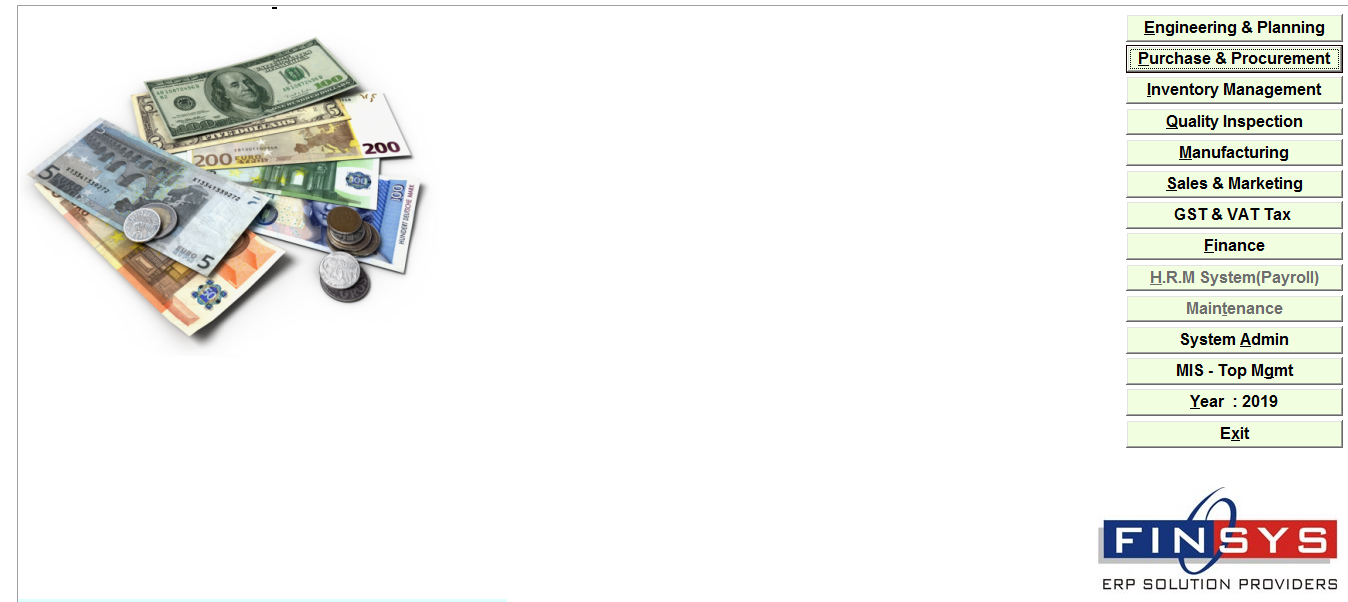 Click:- PURCHASE&PROCUREMENT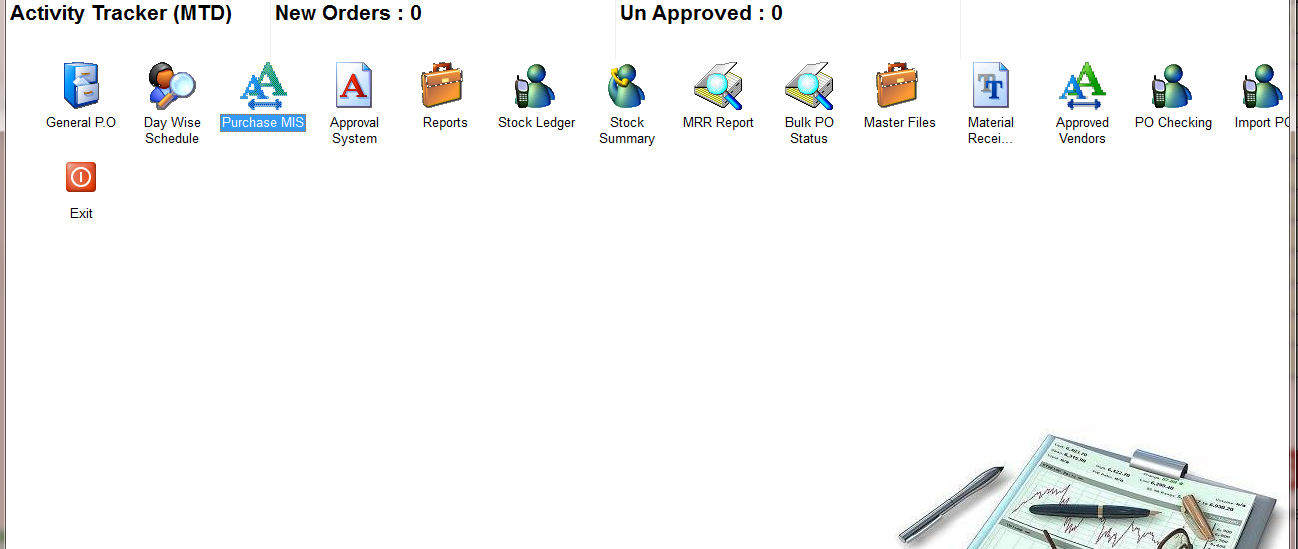 Click:- PURCHASE MIS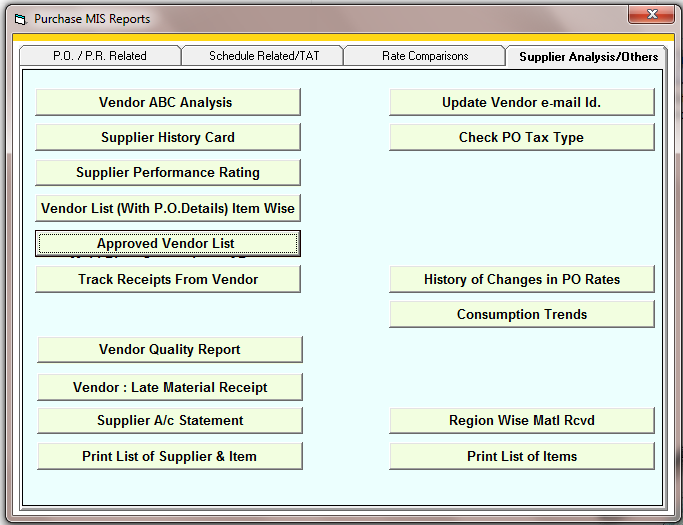 Click:- Approved Vendor List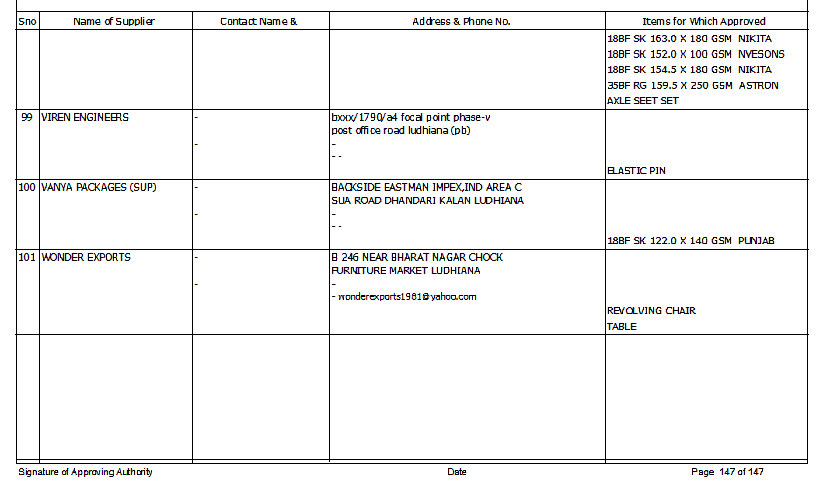 Report